დანართი N3„კულტურის ხელშეწყობის პროგრამა“საკონკურსო განაცხადის დაზუსტების ფორმა‘სახვითი ხელოვნების სფეროში წიგნი-ალბომების გამოცემის ხელშეწყობა“  ----------------------------------------------------------------(პროექტის სახელწოდება)ძირითადი განაცხადის სამინისტროში რეგისტრაციის რეკვიზიტები:    ინფორმაცია კონკურსანტის შესახებ დასაზუსტებელი საკითხის მოკლე აღწერა : პროექტის განხორციელების  თარიღი ( დაწყება-დასრულება)პროექტის ბიუჯეტი ხარჯთაღრიცხვა 5. განაცხადის ჩაბარების თარიღი:  განმცხადებელი ორგანიზაციის ხელმძღვანელის ხელმოწერა: განმცხადებელი პირის ხელმოწერა:------------------------------------ბ.ა.                                                                                                                                                                  _ _  _  _ 2019 წ.განაცხადის  მიიღება: თბილისი, 0105, სანაპიროს ქ. 4თბილისი, 0102, დიმიტრი უზნაძის N 52დამატებითი ინფორმაციისათვის დაგვიკავშირდით:  (995 32) 2 200 220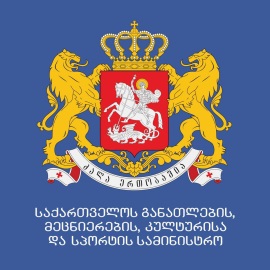 საქართველოს განათლების, მეცნიერების,  კულტურისა და სპორტის სამინისტროორგანიზაციის სახელწოდებაორგანიზაციის მისამართი  ტელეფონის ნომერი:ვებ-გვერდი:   ელ.ფოსტა:  საიდენტიფიკაციო კოდი ორგანიზაციის ხელმძღვანელიპროექტის სრული ბიუჯეტი სამინისტროდან  მოთხოვნილი თანხათვითდაფინანსების თანხა თანადაფინასების თანხაპროექტის „------------------------------------------------------- სახელწოდება“                                      პროექტის „------------------------------------------------------- სახელწოდება“                                      პროექტის „------------------------------------------------------- სახელწოდება“                                      პროექტის „------------------------------------------------------- სახელწოდება“                                      პროექტის „------------------------------------------------------- სახელწოდება“                                      პროექტის „------------------------------------------------------- სახელწოდება“                                      პროექტის „------------------------------------------------------- სახელწოდება“                                      I ეტაპი - საბეჭდი ფაილის მომზადება    I ეტაპი - საბეჭდი ფაილის მომზადება    I ეტაპი - საბეჭდი ფაილის მომზადება    I ეტაპი - საბეჭდი ფაილის მომზადება    I ეტაპი - საბეჭდი ფაილის მომზადება    I ეტაპი - საბეჭდი ფაილის მომზადება    I ეტაპი - საბეჭდი ფაილის მომზადება    #დასახელებარაოდენობა ერთეულის ფასი ჯამი სამინისტროდან მოთხოვნილი თანხადაფინანსებს სხვა  წყარო  1.შრომის ანაზღაურება 1.1 მონაწილეთა ჰონორარები (ჩაშლილად)1.21.3II ეტაპი - მომზადებული PDF ფაილის ბეჭდვა II ეტაპი - მომზადებული PDF ფაილის ბეჭდვა II ეტაპი - მომზადებული PDF ფაილის ბეჭდვა II ეტაპი - მომზადებული PDF ფაილის ბეჭდვა II ეტაპი - მომზადებული PDF ფაილის ბეჭდვა II ეტაპი - მომზადებული PDF ფაილის ბეჭდვა II ეტაპი - მომზადებული PDF ფაილის ბეჭდვა #დასახელებარაოდენობა ერთეულის ფასი ჯამი სამინისტროდან მოთხოვნილი თანხადაფინანსებს სხვა  წყარო  2.ბეჭდვის ხარჯი2.1      წიგნი-ალბომის ტექნიკური პარამეტრებიჯამიაღნიშნული გრაფები პირობითია და შესაძლებელია შეიცვალოს მოთხოვნების შესაბამისად	თან უნდა დაერთოს:  მოთხოვნილი თანხის ფარგლებში შესაძენი საქონლისა და მომსახურების შესაბამისი წინასწარი 3 ინვოისი (ბაზრის კვლევები)აღნიშნული გრაფები პირობითია და შესაძლებელია შეიცვალოს მოთხოვნების შესაბამისად	თან უნდა დაერთოს:  მოთხოვნილი თანხის ფარგლებში შესაძენი საქონლისა და მომსახურების შესაბამისი წინასწარი 3 ინვოისი (ბაზრის კვლევები)აღნიშნული გრაფები პირობითია და შესაძლებელია შეიცვალოს მოთხოვნების შესაბამისად	თან უნდა დაერთოს:  მოთხოვნილი თანხის ფარგლებში შესაძენი საქონლისა და მომსახურების შესაბამისი წინასწარი 3 ინვოისი (ბაზრის კვლევები)აღნიშნული გრაფები პირობითია და შესაძლებელია შეიცვალოს მოთხოვნების შესაბამისად	თან უნდა დაერთოს:  მოთხოვნილი თანხის ფარგლებში შესაძენი საქონლისა და მომსახურების შესაბამისი წინასწარი 3 ინვოისი (ბაზრის კვლევები)აღნიშნული გრაფები პირობითია და შესაძლებელია შეიცვალოს მოთხოვნების შესაბამისად	თან უნდა დაერთოს:  მოთხოვნილი თანხის ფარგლებში შესაძენი საქონლისა და მომსახურების შესაბამისი წინასწარი 3 ინვოისი (ბაზრის კვლევები)აღნიშნული გრაფები პირობითია და შესაძლებელია შეიცვალოს მოთხოვნების შესაბამისად	თან უნდა დაერთოს:  მოთხოვნილი თანხის ფარგლებში შესაძენი საქონლისა და მომსახურების შესაბამისი წინასწარი 3 ინვოისი (ბაზრის კვლევები)აღნიშნული გრაფები პირობითია და შესაძლებელია შეიცვალოს მოთხოვნების შესაბამისად	თან უნდა დაერთოს:  მოთხოვნილი თანხის ფარგლებში შესაძენი საქონლისა და მომსახურების შესაბამისი წინასწარი 3 ინვოისი (ბაზრის კვლევები)